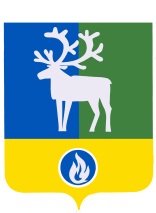 БЕЛОЯРСКИЙ РАЙОНХАНТЫ-МАНСИЙСКИЙ АВТОНОМНЫЙ ОКРУГ – ЮГРАдума БЕЛОЯРСКОГО РАЙОНАРешЕНИЕот 25 февраля 2015 года                                                                                                      № 522О внесении изменения в  приложение к решению Думы Белоярского района                      от  03 марта 2006 года № 14Дума Белоярского района решила:1. Внести в  приложение «Положение о Благодарственной грамоте главы Белоярского района и почетном звании «Почетный гражданин Белоярского района» к решению Думы Белоярского района от 03 марта 2006 года № 14 «О Благодарственной грамоте главы Белоярского района и почетном звании «Почетный гражданин Белоярского района» следующее  изменение:- в пункте 2.6 раздела 2 «Благодарственная грамота главы Белоярского района» цифры «3449» заменить цифрами «5747».	2. Опубликовать настоящее решение в газете «Белоярские вести. Официальный выпуск».3.  Настоящее решение вступает в силу после его официального опубликования.Председатель Думы Белоярского района	А.В. ЛасковГлава Белоярского района	С.П. Маненков